                                                                                                                             ПРОЕКТ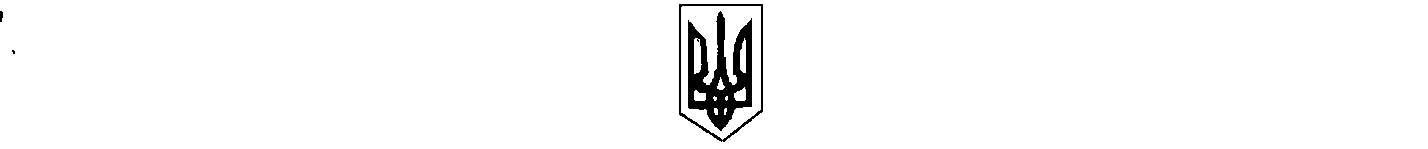                                                                      УКРАЇНА                                                  БІЛИЦЬКА СЕЛИЩНА РАДА                                           КОБЕЛЯЦЬКОГО РАЙОНУ                                            ПОЛТАВСЬКОЇ ОБЛАСТІ                   позачергова сорок четверта сесія селищної ради шостого скликання                                                                  РІШЕННЯ18.09.2014                                                  смт Білики                                       № 178Про перегляд тарифів на               водопостачання ПКС«Стартв смт Білики.      Відповідно до пп.2, п.«а» ч.1, ст.28, 40, ч.1,2 ст.52, ч.6 ст.59 Закону України «Про місцеве самоврядування в Україні», ст.7, п.2 ст.14, ст.31 Закону України «Про житлово-комунальні послуги», Порядку формування тарифів на централізоване водопостачання та водовідведення, затвердженого постановою Кабінету Міністрів України від 01.06.2011р. №869 «Про забезпечення єдиного підходу до формування тарифів на житлово-комунальні послуги», у зв’язку зі зміною вартості складових на послуги водопостачання холодної води ( заробітна плата, енергоносії та інше), з метою приведення тарифів у відповідність до економічно обґрунтованих витрат на їх виробництво, на підставі звернення комунального підприємства «Старт», сесія селищної ради вирішила:      1. Встановити підприємству комунальної служби «Старт», з урахуванням економічного обґрунтування тарифів і забезпечення прибуткової роботи підприємства, тарифи на послуги централізованого водопостачання холодної води      1.1. Для населення у розмірі:-житлові будинки з водопроводом, каналізацією і ваннами з газовими водонагрівачами 5,7 м.куб. – 30,10 грн на 1 особу ( з ПДВ);-житлові будинки з водопроводом не обладнані каналізацією і ваннами з газовими водонагрівачами 4,5 м.куб. – 23,76 грн на 1 особу ( з ПДВ);-водокористування із загальних водозабірних кологок 1,5 м.куб. – 7,92 грн на 1 особу (з ПДВ);-водопостачання за водомірними приладами – 5,28 грн за 1 м.куб. (з ПДВ).2.Тарифи вводяться в дію з 01.11.2014 року.3.Оприлюднити дане рішення на офіційному сайті Білицької селищної ради про що надрукувати повідомлення в районній газеті «Колос». 4. Контроль за виконанням цього рішення залишаю за собою, в.о.селищного голови Левонтівцевою Н.І..     В.о.селищного голови                                                                       Н.І.Левонтівцева                                           Аналіз регуляторного впливупроекту рішення Білицької селищної ради «Про  перегляд тарифів на                                                         водопостачання ПКС«Старт»           Цей аналіз регуляторного впливу розроблений і виконаний відповідно до Закону України "Про засади державної регуляторної політики у сфері господарської діяльності " від 11.09.2003 року  з урахуванням методики проведення аналізу впливу регуляторного акту, затвердженої постановою КМУ № 308 від 11.03.2004 р. та визначає правові та організаційні засади реалізації проекту рішення Білицької селищної ради «Про  перегляд тарифів на водопостачання ПКС «Старт»1.Опис проблеми.        Основною метою діяльності ПКС «Старт» є забезпечення безперебійного та якісного постачання питної води споживачам селища та відведення стічних вод.        На сьогоднішній час ПКС «Старт» користується тарифами затвердженими в 2010 році, що є порушенням чинного законодавства. Крім того через невідповідність тарифів фактичним витратам підприємство знаходиться у скрутному фінансовому становищі.         Недостатні обсяги доходної частини бюджету селища Білики не дозволяють відшкодовувати різницю в тарифах. Цю ситуацію погіршує постійне зростання витрат на виробничі ресурси. Зросли ціни на енергоносії, поступово зросла і продовжує зростати мінімальна заробітна плата.        Фінансовий стан підприємства погіршується ще й за рахунок збільшення кількості пошкоджень на мережах водопостачання та водовідведення через їх зношеність.  Це є результатом нестатку коштів необхідних на виконання ремонтів і заміни обладнання.         Вирішення проблеми неможливе за допомогою ринкових механізмів та потребує державного втручання в зв’язку з тим, що питання підпадає під дію ст. 28 Закону України “Про місцеве самоврядування в Україні”, де органам місцевого самоврядування надані повноваження щодо встановлення (погодження) тарифів по оплаті побутових, комунальних та інших послуг, які надаються підприємствами.2. Визначення мети державного регулювання.        Метою цього нормативно-правового акту є врегулювання відносин щодо організації належної роботи ПКС «Старт».        Мета даного врегулювання питання інтересів органів місцевого самоврядування, адміністрації підприємства, суб’єктів підприємницької діяльності, населення, а саме:        - поліпшення фінансового стану комунального підприємства;        - можливість надати населенню та підприємницьким структурам якісні послуги з водопостачання та водовідведення;        - створення економічного підґрунтя для переобладнання зношених споруд та мереж.3. Опис альтернативи запропонованому регуляторному акта.Альтернативою запропонованому регуляторному акту є        - збереження існуючого стану, але це не можливо оскільки ПКС «Старт» користувалось тарифами затвердженими у 2010 році,  які не відшкодовують витрат на  виробництво послуг.         - зміна тарифів на послуги з водопостачання  для всіх категорій споживачів до рівня, що забезпечує повне покриття операційних та фінансових витрат підприємства.        Оскільки існують можливості покращення існуючого стану, які випливають із аналізу фінансової звітності підприємства та спостережень, то визнано за доцільне ввести нові тарифи на послуги з водопостачання для населення.4. Переваги обраного способу.        Перевагами впровадження проекту регуляторного акта є:        - забезпечення отримання споживачами селища якісних послуг водопостачання та водовідведення;        - приведення тарифів на послуги централізованого водопостачання , що надаються ПКС «Старт» до рівня економічно обґрунтованих;        - забезпечення стабільної роботи ПКС «Старт»;        - забезпечення своєчасних розрахунків ПКС «Старт» за спожиту електроенергію, по податковим зобов’язанням, своєчасну виплату заробітної плати робітникам;        - реконструкція споруд, мереж та обладнання, з метою підвищення якості послуг, впровадження новітніх технологій.5. Характеристика очікуваних соціально-економічних наслідків.        Прийняття даного регуляторного акта може отримати негативний резонанс серед мешканців селища. І це можна зрозуміти, так як рівень соціального захисту населення у державі не задовільний, рівень зарплат, пенсій, стипендій низький і не відповідає зростанню на ціни(тарифи) на комунальні послуг, газ електроенергію, продовольчі товари, пальне.         Але прийняття даного рішення не можливо відкладати на далі, так як це може загрожувати припиненням надання послуг з водопостачання, водовідведення, очистки стічних вод, погіршенням санітарно-епідеміологічного стану в селищі, відключенням об’єктів водопостачання від енергопостачання.        Громадяни, які будуть не в змозі сплачувати за послуги водопостачання  в повному обсязі, можуть отримати субсидії, які їм гарантує держава. Останнім часом процес отримання субсидій значно спрощено. 6. Визначення очікуваних результатів прийняття запропонованого регуляторного акта.        Прийняття запропонованого регуляторного акта дозволить забезпечити надання своєчасних, безперебійних та якісних послуг з водопостачання за беззбитковими тарифами, та дозволить підприємству отримати необхідний, як передбачено чинним законодавством прибуток.7. Обґрунтування терміну дії запропонованого регуляторного акта.        Термін дії запропонованого регуляторного акта встановлюється довгостроковий. У разі виникнення необхідності до нього можуть бути внесені зміни за підсумками проведеного аналізу відстеження його результативності.        У разі змін у діючому законодавстві, які можуть вплинути на дію даного акта, до нього будуть вноситись відповідні зміни.9. Заходи відстеження результативності регуляторного акта.        Відстеження результативності регуляторного акта буде здійснюватися відповідно до Закону України "Про засади державної регуляторної політики у сфері господарської діяльності" на підставі даних ПКС «Старт» виконавчим комітетом селищної ради.      Секретар селищної ради                                                              Н.І.ЛевонтівцеваКатегорії суб’єктів, на яких впливає регуляторний актКатегорії суб’єктів, на яких впливає регуляторний актОргани владиОргани владиВигодиВитрати- забезпечення стабільного та якісного надання послуг з централізованого водопостачання;- зменшення кількості звернень (скарг) від споживачів щодо якості послуг з централізованого водопостачання додаткових витрат не передбачаєтьсяПКС «Старт»ПКС «Старт»ВигодиВитрати- стабільна робота підприємства;- надання послуг відповідної якості;- забезпечення беззбиткової роботи підприємства;- дотримання вимог чинного законодавства.додаткових витрат не передбачаєтьсяСуб'єкти господарювання та громадяниСуб'єкти господарювання та громадяниВигодиВитрати- забезпечення стабільного та якісного надання послуг з централізованого водопостачання;збільшення витрат на оплату послуг з централізованого водопостачання;